АДМИНИСТРАЦИЯ МОГОЧИНСКОГО СЕЛЬСКОГО ПОСЕЛЕНИЯМОЛЧАНОВСКИЙ РАЙОН, ТОМСКАЯ ОБЛАСТЬПОСТАНОВЛЕНИЕ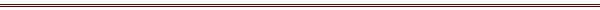 «29» января 2020 года								              № 19с. МогочиноОб утверждении стоимостиуслуг по погребению	В соответствии с Федеральным законом от 12.01.1996 № 8-ФЗ «О погребении и похоронном деле», Законом Томской области от 12.01.2005 г. № 6-ОЗ «О погребении и похоронном деле в Томской области», распоряжением Губернатора Томской области от 15.10.2015 №761-ра «Об организации согласования стоимости услуг, предоставляемых согласно гарантированному перечню услуг по погребению» ПОСТАНОВЛЯЮ:           1. Признать утратившим силу Постановление  от 15.01.2019 года № 08 «Об утверждении стоимости услуг по погребению».2. Утвердить стоимость услуг, предоставляемых согласно гарантированному перечню услуг по погребению, в следующих размерах:3. В случае осуществления погребения за счёт средств супруга, близких родственников, иных родственников, законного представителя умершего или иного лица, взявшего на себя обязанность осуществлять погребение – 7962 (семь тысяч девятьсот шестьдесят два) рублей (приложение № 1).	4. В случае погребения умерших, личность которых не установлена органами внутренних дел, а также умерших, не имеющих супруга, близких родственников, иных родственников либо законного представителя умершего, или при невозможности осуществить ими погребение и при отсутствии иных лиц, взявших на себя обязанность осуществить погребение - 5768 (Пять тысяч семьсот шестьдесят восемь) рублей (приложение № 2).5. Настоящее постановление распространяется на правоотношения, возникшие с 01 февраля 2020 годаГлава АдминистрацииМогочинского сельского поселения			________А.В. ДетлуковаПриложение № 1 к постановлению Администрации Могочинского сельского поселения от 29.01.2020 № 19Стоимость услуг, предоставляемых согласно гарантированному перечню услуг по погребению на 2020 год с 01.02.2020Приложение № 2 к постановлению Администрации Могочинского сельского поселения от 29.01.2020 № 19Стоимость услуг, предоставляемых согласно гарантированному перечню услуг по погребению умерших (погибших), не имеющих супруга, близких родственников, иных родственников, законного представителя или иного лица, взявшего на себя обязанность осуществлять погребение на 2020 год с 01.02.2020№п/пНаименование услугСтоимость услуг, руб.1Оформление документов, необходимых для погребения151,842Предоставление и доставка  гроба и других предметов, необходимых для погребения2270,962.1Гроб (оббитый)1664,262.2Доставка похоронных принадлежностей606,703Перевозка тела (останков) умершего на кладбище1314,344.Погребение4224,864.1Могила 2467,004.2Захоронение322,354.3Памятник (с табличкой)1435,515ИТОГО7962№п/пНаименование услугСтоимость услуг, руб.1Оформление документов, необходимых для погребения169,922Гроб 1023,493Перевозка умершего на кладбище (в крематорий)1264,164Погребение3100,964.1Могила2286,884.2Захоронение322,444.3Тумба без постамента389,434.4Регистрационная табличка102,215Облачение тела209,476ИТОГО5768